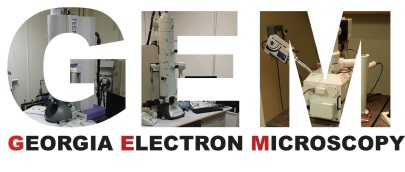 GEM WorkshopsLodgingWhile in Athens, there are several places to stay within either walking distance or a bus ride.  Hotels that require renting a car or taxi have been omitted here.  Renting a car would necessitate parking on campus at one of the decks (the closest one being at the Georgia Center).  Campus buses are free while city buses require a fee.  Most campus buses arrive at the Arch (the original campus entrance on Broad Street)University of Georgia Conference Center and Hotel1197 S Lumpkin St, Athens, GA 30602http://www.georgiacenter.uga.edu/uga-hotelThis hotel is on the campus and within three blocks of the GEM center.  The rooms are small but efficient and newly renovated.  They have two restaurants for breakfast and dinnerHoliday Inn Athens-University area197 Broad Street, Athens GA 30601The Holiday Inn is located next to North Campus and close to downtown Athens.  It is about a 20 minute walk to Barrow Hall, or a campus bus can be taken (Orbit, Ag Hill from the Arches on Broad Street)Hilton Garden Inn Athens Downtown390 E. Washington Street, Athens GA 30601The Hilton Garden Inn is across from the Athens Conference Center and in downtown proper.Another 20-30 minute walk to Barrow Hall. The same buses will bring you near the GEM center.Hotel Indigo Athens500 College Avenue, Athens, GA 30601Indigo is a boutique hotel and a bit pricey and some very nice amenities.  It is on the north side of downtown Athens and would require a 30 minute walk to Barrow Hall, or a 7 minute walk to the campus bus locations noted above at the Arch.FoodThere are several good restaurants and bars in Athens downtown.  Different ethnicities and microbreweries can be found within walking distance from the bus drop off at the Arch.A few examples are Ted’s Most Best (American), Taste of India, The Grill (burgers), Mellow Mushroom (pizza), Creature Comforts (microbrew) and several restaurants at the Bottle Works on Prince Avenue.Alternatively, if you are staying at the Holiday Inn or the Georgia Center, you can walk to five points (Lumpkin Ave and Milledge Ave).  There you can find Cali n Titos (Cuban, South American), The Grind (burgers), The Royal Peasant (British pub), and Barbaritos (Athens version of Chipotle).ActivitiesAthens has a quirky Indie music scene that has spawned such groups as REM, The Indigo Girls, B52s and the like. Most of the bars and some restaurants have live music in the evenings.  The Georgia Theater is a venue downtown with concerts and the roof has a nice bar overlooking the city.The Georgia Museum of Art on campus contains a very nice collection and closes late on Thursdays at 9pm.The Ramsey Center is the student athletic facility with indoor pool and climbing walls as well as the usual weight and conditioning rooms, racquetball and squash courts and an indoor track overlooking the pool.  Use requires being a guest of a member unless you are a current patron of the Georgia Center hotel (proof required).  Guests pay $7. There are always concerts, recitals and various performances occurring at the Hugh Hodgson Hall of Music next door to the Museum of Art.  Schedules and events are listed on their website.There are several other activities that can be done if you have transportation and are planning to stay in the area a bit longer. Please consult with John or Eric if this is an option available to you.